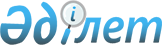 О внесении изменений и дополнений в решение Урджарского районного маслихата от 26 декабря 2013 года № 22-205/V "О бюджете Урджарского района на 2014-2016 годы"
					
			Утративший силу
			
			
		
					Решение Урджарского районного маслихата Восточно-Казахстанской области от 20 февраля 2014 года № 23-233/V. Зарегистрировано Департаментом юстиции Восточно-Казахстанской области 05 марта 2014 года № 3196. Прекращено действие по истечении срока, на который решение было принято - (письмо аппарата Урджарского районного маслихата Восточно-Казахстанской области от 15 декабря 2014 года № 220-03/14)      Сноска. Прекращено действие по истечении срока, на который решение было принято - (письмо аппарата Урджарского районного маслихата Восточно-Казахстанской области от 15.12.2014 № 220-03/14).

      Примечание РЦПИ.

      В тексте документа сохранена пунктуация и орфография оригинала.

      В соответствии с подпунктом 5) пункта 2 статьи 106 Бюджетного кодекса Республики Казахстан от 4 декабря 2008 года и подпунктом 1) пункта 1 статьи 6 Закона Республики Казахстан "О местном государственном управлении и самоуправлении в Республике Казахстан" от 23 января 2001 года, Урджарский районный маслихат РЕШИЛ:

      1. Внести в решение Урджарского районного маслихата от 26 декабря 2014 года № 22-205/V "О бюджете Урджарского района на 2014-2016 годы" (зарегистрировано в Реестре государственной регистрации нормативных правовых актов за номером 3148, опубликовано в газете "Пульс времени" от 27 января 2014 года в номере 11-13) следующие изменения и дополнения:



      в пункте 1:

      подпункт 2) изложить в следующей редакции:

      затраты – 6 618 291,4 тысяч тенге;

      подпункт 5) изложить в следующей редакции:

      дефицит (профицит) бюджета – -83 565,4 тысяч тенге;

      подпункт 6) изложить в следующей редакции:

      финансирование дефицита (использование профицита) бюджета -83 565,4 тысяч тенге.



      В приложении 1:

      функциональную группу 01 "Государственные услуги общего характера" дополнить:

      программой 453 061 "Экономическая экспертиза технико-экономического обоснования бюджетного инвестиционного проекта, бюджетных инвестиций, планируемых к реализации посредством участия государства в уставном капитале юридических лиц" 469,0 тысяч тенге;

      функциональную группу 07 "Жилищно-коммунальное хозяйство" дополнить:

      программой 458 026 "Организация эксплуатации тепловых сетей, находящихся в коммунальной собственности районов (городов областного значения)" 17 000,0 тысяч тенге.



      Пункт 3 изложить в следующей редакции:

      в соответствии с пунктами 2, 3 статьи 238 Трудового кодекса Республики Казахстан от 17 мая 2007 года, специалистам в области здравоохранения, социального обеспечения, образования, культуры, спорта и ветеринарии, являющимся гражданскими служащими и работающим в сельской местности, по решению местных представительных органов за счет бюджетных средств устанавливаются повышенные не менее чем на двадцать пять процентов должностные оклады и тарифные ставки по сравнению с окладами и ставками гражданских служащих, занимающихся этими видами деятельности в городских условиях, если иное не установлено законами Республики Казахстан.

      Перечень должностей специалистов в области здравоохранения, социального обеспечения, образования, культуры, спорта и ветеринарии, являющихся гражданскими служащими и работающих в сельской местности, определяется местным исполнительным органом по согласованию с местным представительным органом.



      Приложения 1, 2 к указанному решению изложить в новой редакции согласно приложению 1, 2 к настоящему решению.



      2. Настоящее решение вводится в действие с 1 января 2014 года.

 

  Бюджет Урджарского района на 2014 год

  Перечень программ развития бюджета района 2014 года направленных на реализацию бюджетных инвестиционных проектов и увеличение уставного капитала юридических лиц

 
					© 2012. РГП на ПХВ «Институт законодательства и правовой информации Республики Казахстан» Министерства юстиции Республики Казахстан
				      Председатель сессии М. Арсанукаев      Секретарь Урджарского 

      районного маслихата М. Бытымбаев

Приложение 1 к решению 

Урджарского районного маслихата 

от 20 февраля 2014 года № 23-233/V

Приложение 1 к решению 

Урджарского районного маслихата 

от 26 февраля 2013 года № 22-205/V(тысяч тенге)

 (тысяч тенге)

 (тысяч тенге)

 (тысяч тенге)

 (тысяч тенге)

 Категория

 Категория

 Категория

 Категория

 Сумма

 Сумма

 Класс

 Класс

 Класс

 Сумма

 Сумма

 Подкласс

 Подкласс

 Сумма

 Сумма

 Наименование

 Сумма

 Сумма

 1

 2

 3

 4

 5

 5

 I. Доходы

 6569054,0

 6569054,0

 1

 Налоговые поступления

 903653,0

 903653,0

 01

 Подоходный налог

 383187,0

 383187,0

 2

 Индивидуальный подоходный налог

 383187,0

 383187,0

 03

 Социальный налог

 281370,0

 281370,0

 1

 Социальный налог

 281370,0

 281370,0

 04

 Hалоги на собственность

 208105,0

 208105,0

 1

 Hалоги на имущество

 107910,0

 107910,0

 3

 Земельный налог

 14797,0

 14797,0

 4

 Hалог на транспортные средства

 79391,0

 79391,0

 5

 Единый земельный налог

 6007,0

 6007,0

 05

 Внутренние налоги на товары, работы и услуги

 23321,0

 23321,0

 2

 Акцизы

 5384,0

 5384,0

 3

 Поступления за использование природных и других ресурсов

 1899,0

 1899,0

 4

 Сборы за ведение предпринимательской и профессиональной деятельности

 15505,0

 15505,0

 5

 Налог на игорный бизнес

 533,0

 533,0

 08

 Обязательные платежи, взимаемые за совершение юридически значимых действий и (или) выдачу документов уполномоченными на то государственными органами или должностными лицами

 7670,0

 7670,0

 1

 Государственная пошлина

 7670,0

 7670,0

 2

 Неналоговые поступления

 30801,0

 30801,0

 01

 Доходы от государственной собственности

 5037,0

 5037,0

 1

 Поступления части чистого дохода государственных предприятий

 222,0

 222,0

 5

 Доходы от аренды имущества, находящегося в государственной собственности

 4806,0

 4806,0

 7

 Вознаграждения по кредитам, выданным из государственного бюджета

 9,0

 9,0

 02

 Поступления от реализации товаров (работ,услуг) государственными учреждениями, финансируемыми из государственного бюджета

 186,0

 186,0

 1

 Поступления от реализации товаров (работ,услуг) государственными учреждениями, финансируемыми из государственного бюджета

 186,0

 186,0

 03

 Поступления денег от проведения государственных закупок, организуемых государственными учреждениями, финансируемыми из государственного бюджета

 8,0

 8,0

 1

 Поступления денег от проведения государственных закупок, организуемых государственными учреждениями, финансируемыми из государственного бюджета

 8,0

 8,0

 04

 Штрафы, пени, санкции, взыскания, налагаемые государственными учреждениями, финансируемыми из государственного бюджета, а также содержащимися и финансируемыми из бюджета (сметы расходов) Национального Банка Республики Казахстан

 3,0

 3,0

 1

 Штрафы, пени, санкции, взыскания, налагаемые государственными учреждениями, финансируемыми из государственного бюджета, а также содержащимися и финансируемыми из бюджета (сметы расходов) Национального Банка Республики Казахстан, за исключением поступлений от организаций нефтяного сектора

 3,0

 3,0

 06

 Прочие неналоговые поступления

 25567,0

 25567,0

 1

 Прочие неналоговые поступления

 25567,0

 25567,0

 3

 Поступления от продажи основного капитала

 27958,0

 27958,0

 03

 Продажа земли и нематериальных активов

 27958,0

 27958,0

 1

 Продажа земли

 27958,0

 27958,0

 4

 Поступления трансфертов 

 5606642,0

 5606642,0

 02

 Трансферты из вышестоящих органов государственного управления

 5606642,0

 5606642,0

 (тысяч тенге)

 (тысяч тенге)

 (тысяч тенге)

 (тысяч тенге)

 (тысяч тенге)

 (тысяч тенге)

 Функциональная группа

 Функциональная группа

 Функциональная группа

 Функциональная группа

 Функциональная группа

 Сумма

 Сумма

 Функциональная подгруппа

 Функциональная подгруппа

 Функциональная подгруппа

 Функциональная подгруппа

 Сумма

 Сумма

 Администратор бюджетных программ

 Администратор бюджетных программ

 Администратор бюджетных программ

 Сумма

 Сумма

 Программа

 Программа

 Сумма

 Сумма

 Наименование

 Сумма

 Сумма

 II. Затраты

 6618291,4

 6618291,4

 01

 Государственные услуги общего характера

 514230,0

 514230,0

 1

 Представительные, исполнительные и другие органы, выполняющие общие функции государственного управления

 470565,0

 470565,0

 112

 Аппарат маслихата района (города областного значения)

 17406,0

 17406,0

 001

 Услуги по обеспечению деятельности маслихата района (города областного значения)

 17406,0

 17406,0

 122

 Аппарат акима района (города областного значения)

 97002,0

 97002,0

 001

 Услуги по обеспечению деятельности акима района (города областного значения)

 96527,0

 96527,0

 003

 Капитальные расходы государственного органа

 475,0

 475,0

 123

 Аппарат акима района в городе, города районного значения, поселка, села, сельского округа

 356157,0

 356157,0

 001

 Услуги по обеспечению деятельности акима района в городе, города районного значения, поселка,села, сельского округа

 307351,0

 307351,0

 022

 Капитальные расходы государственного органа

 48806,0

 48806,0

 2

 Финансовая деятельность

 23843,0

 23843,0

 452

 Отдел финансов района (города областного значения)

 23843,0

 23843,0

 001

 Услуги по реализации государственной политики в области исполнения бюджета района (города областного значения) и управления коммунальной собственностью района (города областного значения)

 19158,0

 19158,0

 003

 Проведение оценки имущества в целях налогообложения

 4685,0

 4685,0

 5

 Планирование и статистическая деятельность

 19822,0

 19822,0

 453

 Отдел экономики и бюджетного планирования района (города областного значения)

 19822,0

 19822,0

 001

 Услуги по реализации государственной политики в области формирования и развития экономической политики, системы государственного планирования и управления района (города областного значения)

 19353,0

 19353,0

 061

 Экономическая экспертиза технико-экономического обоснования бюджетного инвестиционного проекта, бюджетных инвестиций, планируемых к реализации посредством участия государства в уставном капитале юридических лиц

 469,0

 469,0

 02

 Оборона

 23186,0

 23186,0

 1

 Военные нужды

 13286,0

 13286,0

 122

 Аппарат акима района (города областного значения)

 13286,0

 13286,0

 005

 Мероприятия в рамках исполнения всеобщей воинской обязанности

 13286,0

 13286,0

 2

 Организация работы по чрезвычайным ситуациям

 9900,0

 9900,0

 122

 Аппарат акима района (города областного значения)

 9900,0

 9900,0

 006

 Предупреждение и ликвидация чрезвычайных ситуаций масштаба района (города областного значения)

 9900,0

 9900,0

 03

 Общественный порядок, безопасность, правовая, судебная, уголовно-исполнительная деятельность

 5200,0

 5200,0

 9

 Прочие услуги в области общественного порядка и безопасности

 5200,0

 5200,0

 458

 Отдел жилищно-коммунального хозяйства, пассажирского транспорта и автомобильных дорог района (города областного значения)

 5200,0

 5200,0

 021

 Обеспечение безопасности дорожного движения в населенных пунктах

 5200,0

 5200,0

 04

 Образование

 4386879,0

 4386879,0

 1

 Дошкольное воспитание и обучение

 133958,0

 133958,0

 464

 Отдел образования района (города областного значения)

 133958,0

 133958,0

 009

 Обеспечение деятельности организаций дошкольного воспитания и обучения

 16235,0

 16235,0

 040

 Реализация государственного образовательного заказа в дошкольных организациях образования 

 117723,0

 117723,0

 2

 Начальное, основное среднее и общее среднее образование

 3077447,0

 3077447,0

 123

 Аппарат акима района в городе, города районного значения, поселка, села, сельского округа

 5090,0

 5090,0

 005

 Организация бесплатного подвоза учащихся до школы и обратно в сельской местности

 5090,0

 5090,0

 464

 Отдел образования района (города областного значения)

 3072357,0

 3072357,0

 003

 Общеобразовательное обучение

 3018281,0

 3018281,0

 006

 Дополнительное образование для детей

 54076,0

 54076,0

 9

 Прочие услуги в области образования

 1175474,0

 1175474,0

 464

 Отдел образования района (города областного значения)

 107517,0

 107517,0

 001

 Услуги по реализации государственной политики на местном уровне в области образования 

 15541,0

 15541,0

 004

 Информатизация системы образования в государственных учреждениях образования района (города областного значения)

 15736,0

 15736,0

 005

 Приобретение и доставка учебников, учебно-методических комплексов для государственных учреждений образования района (города областного значения)

 22680,0

 22680,0

 015

 Ежемесячная выплата денежных средств опекунам (попечителям) на содержание ребенка-сироты (детей-сирот), и ребенка (детей), оставшегося без попечения родителей

 28978,0

 28978,0

 067

 Капитальные расходы подведомственных государственных учреждений и организаций

 24582,0

 24582,0

 466

 Отдел архитектуры, градостроительства и строительства района (города областного значения)

 1067957,0

 1067957,0

 037

 Строительство и реконструкция объектов образования

 1067957,0

 1067957,0

 06

 Социальная помощь и социальное обеспечение

 365467,0

 365467,0

 2

 Социальная помощь

 286613,0

 286613,0

 451

 Отдел занятости и социальных программ района (города областного значения)

 286613,0

 286613,0

 002

 Программа занятости

 36692,0

 36692,0

 004

 Оказание социальной помощи на приобретение топлива специалистам здравоохранения, образования, социального обеспечения, культуры, спорта и ветеринарии в сельской местности в соответствии с законодательством Республики Казахстан

 29090,0

 29090,0

 005

 Государственная адресная социальная помощь

 7360,0

 7360,0

 006

 Оказание жилищной помощи

 10020,0

 10020,0

 007

 Социальная помощь отдельным категориям нуждающихся граждан по решениям местных представительных органов

 80651,0

 80651,0

 010

 Материальное обеспечение детей-инвалидов, воспитывающихся и обучающихся на дому

 9097,0

 9097,0

 014

 Оказание социальной помощи нуждающимся гражданам на дому

 49422,0

 49422,0

 016

 Государственные пособия на детей до 18 лет

 58815,0

 58815,0

 017

 Обеспечение нуждающихся инвалидов обязательными гигиеническими средствами и предоставление услуг специалистами жестового языка, индивидуальными помощниками в соответствии с индивидуальной программой реабилитации инвалида

 4402,0

 4402,0

 023

 Обеспечение деятельности центров занятости

 1064,0

 1064,0

 9

 Прочие услуги в области социальной помощи и социального обеспечения

 78854,0

 78854,0

 451

 Отдел занятости и социальных программ района (города областного значения)

 78854,0

 78854,0

 001

 Услуги по реализации государственной политики на местном уровне в области обеспечения занятости и реализации социальных программ для населения

 25267,0

 25267,0

 011

 Оплата услуг по зачислению, выплате и доставке пособий и других социальных выплат

 1998,0

 1998,0

 025

 Внедрение обусловленной денежной помощи по проекту Өрлеу

 51589,0

 51589,0

 07

 Жилищно-коммунальное хозяйство

 537666,4

 537666,4

 1

 Жилищное хозяйство

 30411,0

 30411,0

 455

 Отдел культуры и развития языков района (города областного значения)

 2508,0

 2508,0

 024

 Ремонт объектов в рамках развития городов и сельских населенных пунктов по Дорожной карте занятости 2020

 2508,0

 2508,0

 458

 Отдел жилищно-коммунального хозяйства, пассажирского транспорта и автомобильных дорог района (города областного значения)

 14700,0

 14700,0

 002

 Изъятие, в том числе путем выкупа земельных участков для государственных надобностей и связанное с этим отчуждение недвижимого имущества

 0,0

 0,0

 004

 Обеспечение жильем отдельных категорий граждан

 14700,0

 14700,0

 464

 Отдел образования района (города областного значения)

 9703,0

 9703,0

 026

 Ремонт объектов в рамках развития городов и сельских населенных пунктов по Дорожной карте занятости 2020

 9703,0

 9703,0

 466

 Отдел архитектуры, градостроительства и строительства района (города областного значения)

 3500,0

 3500,0

 003

 Проектирование, строительство и (или) приобретение жилья государственного коммунального жилищного фонда

 3500,0

 3500,0

 2

 Коммунальное хозяйство

 334313,0

 334313,0

 458

 Отдел жилищно-коммунального хозяйства, пассажирского транспорта и автомобильных дорог района (города областного значения)

 17000,0

 17000,0

 026

 Организация эксплуатации тепловых сетей, находящихся в коммунальной собственности районов (городов областного значения)

 17000,0

 17000,0

 466

 Отдел архитектуры, градостроительства и строительства района (города областного значения)

 317313,0

 317313,0

 005

 Развитие коммунального хозяйства

 3200,0

 3200,0

 006

 Развитие системы водоснабжения и водоотведения

 314113,0

 314113,0

 3

 Благоустройство населенных пунктов

 172942,4

 172942,4

 458

 Отдел жилищно-коммунального хозяйства, пассажирского транспорта и автомобильных дорог района (города областного значения)

 170942,4

 170942,4

 015

 Освещение улиц в населенных пунктах

 25000,0

 25000,0

 016

 Обеспечение санитарии населенных пунктов

 23349,4

 23349,4

 018

 Благоустройство и озеленение населенных пунктов

 122593,0

 122593,0

 466

 Отдел архитектуры, градостроительства и строительства района (города областного значения)

 2000,0

 2000,0

 007

 Развитие благоустройства городов и населенных пунктов

 2000,0

 2000,0

 08

 Культура, спорт, туризм и информационное пространство

 243075,0

 243075,0

 1

 Деятельность в области культуры

 156760,0

 156760,0

 455

 Отдел культуры и развития языков района (города областного значения)

 156760,0

 156760,0

 003

 Поддержка культурно-досуговой работы

 156760,0

 156760,0

 2

 Спорт

 25709,0

 25709,0

 465

 Отдел физической культуры и спорта района (города областного значения)

 20709,0

 20709,0

 001

 Услуги по реализации государственной политики на местном уровне в сфере физической культуры и спорта

 8475,0

 8475,0

 006

 Проведение спортивных соревнований на районном (города областного значения) уровне

 12234,0

 12234,0

 466

 Отдел архитектуры, градостроительства и строительства района (города областного значения)

 5000,0

 5000,0

 008

 Развитие объектов спорта

 5000,0

 5000,0

 3

 Информационное пространство

 25664,0

 25664,0

 455

 Отдел культуры и развития языков района (города областного значения)

 15819,0

 15819,0

 006

 Функционирование районных (городских) библиотек

 15287,0

 15287,0

 007

 Развитие государственного языка и других языков народа Казахстана

 532,0

 532,0

 456

 Отдел внутренней политики района (города областного значения)

 9845,0

 9845,0

 002

 Услуги по проведению государственной информационной политики через газеты и журналы 

 9845,0

 9845,0

 9

 Прочие услуги по организации культуры, спорта, туризма и информационного пространства

 34942,0

 34942,0

 455

 Отдел культуры и развития языков района (города областного значения)

 10177,0

 10177,0

 001

 Услуги по реализации государственной политики на местном уровне в области развития языков и культуры

 7677,0

 7677,0

 032

 Капитальные расходы подведомственных государственных учреждений и организаций

 2500,0

 2500,0

 456

 Отдел внутренней политики района (города областного значения)

 24765,0

 24765,0

 001

 Услуги по реализации государственной политики на местном уровне в области информации, укрепления государственности и формирования социального оптимизма граждан

 19579,0

 19579,0

 003

 Реализация мероприятий в сфере молодежной политики

 5186,0

 5186,0

 10

 Сельское, водное, лесное, рыбное хозяйство, особо охраняемые природные территории, охрана окружающей среды и животного мира, земельные отношения

 185021,0

 185021,0

 1

 Сельское хозяйство

 37670,0

 37670,0

 453

 Отдел экономики и бюджетного планирования района (города областного значения)

 6915,0

 6915,0

 099

 Реализация мер по оказанию социальной поддержки специалистов

 6915,0

 6915,0

 474

 Отдел сельского хозяйства и ветеринарии района (города областного значения)

 30755,0

 30755,0

 001

 Услуги по реализации государственной политики на местном уровне в сфере сельского хозяйства и ветеринарии 

 27060,0

 27060,0

 007

 Организация отлова и уничтожения бродячих собак и кошек

 2625,0

 2625,0

 011

 Проведение ветеринарных мероприятий по энзоотическим болезням животных

 1070,0

 1070,0

 6

 Земельные отношения

 15367,0

 15367,0

 463

 Отдел земельных отношений района (города областного значения)

 15367,0

 15367,0

 001

 Услуги по реализации государственной политики в области регулирования земельных отношений на территории района (города областного значения)

 12167,0

 12167,0

 004

 Организация работ по зонированию земель

 3200,0

 3200,0

 9

 Прочие услуги в области сельского, водного, лесного, рыбного хозяйства, охраны окружающей среды и земельных отношений

 131984,0

 131984,0

 474

 Отдел сельского хозяйства и ветеринарии района (города областного значения)

 131984,0

 131984,0

 013

 Проведение противоэпизоотических мероприятий

 131984,0

 131984,0

 11

 Промышленность, архитектурная, градостроительная и строительная деятельность

 12078,0

 12078,0

 2

 Архитектурная, градостроительная и строительная деятельность

 12078,0

 12078,0

 466

 Отдел архитектуры, градостроительства и строительства района (города областного значения)

 12078,0

 12078,0

 001

 Услуги по реализации государственной политики в области строительства, улучшения архитектурного облика городов, районов и населенных пунктов области и обеспечению рационального и эффективного градостроительного освоения территории района (города областного значения)

 12078,0

 12078,0

 12

 Транспорт и коммуникации

 209000,0

 209000,0

 1

 Автомобильный транспорт

 205000,0

 205000,0

 458

 Отдел жилищно-коммунального хозяйства, пассажирского транспорта и автомобильных дорог района (города областного значения)

 205000,0

 205000,0

 023

 Обеспечение функционирования автомобильных дорог

 205000,0

 205000,0

 9

 Прочие услуги в сфере транспорта и коммуникаций

 4000,0

 4000,0

 458

 Отдел жилищно-коммунального хозяйства, пассажирского транспорта и автомобильных дорог района (города областного значения)

 4000,0

 4000,0

 024

 Организация внутрипоселковых (внутригородских), пригородных и внутрирайонных общественных пассажирских перевозок

 4000,0

 4000,0

 13

 Прочие

 136480,0

 136480,0

 3

 Поддержка предпринимательской деятельности и защита конкуренции

 9545,0

 9545,0

 469

 Отдел предпринимательства района (города областного значения)

 9545,0

 9545,0

 001

 Услуги по реализации государственной политики на местном уровне в области развития предпринимательства и промышленности 

 9545,0

 9545,0

 9

 Прочие

 126935,0

 126935,0

 452

 Отдел финансов района (города областного значения)

 19000,0

 19000,0

 012

 Резерв местного исполнительного органа района (города областного значения) 

 19000,0

 19000,0

 458

 Отдел жилищно-коммунального хозяйства, пассажирского транспорта и автомобильных дорог района (города областного значения)

 107935,0

 107935,0

 001

 Услуги по реализации государственной политики на местном уровне в области жилищно-коммунального хозяйства, пассажирского транспорта и автомобильных дорог 

 13434,0

 13434,0

 040

 Реализация мер по содействию экономическому развитию регионов в рамках Программы "Развитие регионов" 

 73851,0

 73851,0

 067

 Капитальные расходы подведомственных государственных учреждений и организаций

 20650,0

 20650,0

 14

 Обслуживание долга

 9,0

 9,0

 1

 Обслуживание долга

 9,0

 9,0

 452

 Отдел финансов района (города областного значения)

 9,0

 9,0

 013

 Обслуживание долга местных исполнительных органов по выплате вознаграждений и иных платежей по займам из областного бюджета

 9,0

 9,0

 15

 Трансферты

 0,0

 0,0

 1

 Трансферты

 0,0

 0,0

 452

 Отдел финансов района (города областного значения)

 0,0

 0,0

 006

 Возврат неиспользованных (недоиспользованных) целевых трансфертов

 0,0

 0,0

 024

 Целевые текущие трансферты в вышестоящие бюджеты в связи с передачей функций государственных органов из нижестоящего уровня государственного управления в вышестоящий

 0,0

 0,0

 III. Чистое бюджетное кредитование

 34328,0

 34328,0

 Бюджетные кредиты

 41580,0

 41580,0

 10

 Сельское, водное, лесное, рыбное хозяйство, особо охраняемые природные территории, охрана окружающей среды и животного мира, земельные отношения

 41580,0

 41580,0

 1

 Сельское хозяйство

 41580,0

 41580,0

 453

 Отдел экономики и бюджетного планирования района (города областного значения)

 41580,0

 41580,0

 006

 Бюджетные кредиты для реализации мер социальной поддержки специалистов

 41580,0

 41580,0

 5

 Погашение бюджетных кредитов

 7252,0

 7252,0

 01

 Погашение бюджетных кредитов

 7252,0

 7252,0

 1

 Погашение бюджетных кредитов, выданных из государственного бюджета

 7252,0

 7252,0

 IV. Сальдо по операциям с финансовыми активами

 0,0

 0,0

 Приобретение финансовых активов

 0,0

 0,0

 Поступления от продажи финансовых активов государства 

 0,0

 0,0

 V. Дефицит ( профицит) бюджета

 -83565,4

 -83565,4

 VI. Финансирование дефицита 

(использование профицита) бюджета 

 83565,4

 83565,4

 Поступления займов

 41580,0

 41580,0

 7

 Поступления займов

 41580,0

 41580,0

 01

 Внутренние государственные займы

 41580,0

 41580,0

 2

 Договоры займа

 41580,0

 41580,0

 16

 Погашение займов

 7252,0

 7252,0

 1

 Погашение займов

 7252,0

 7252,0

 452

 Отдел финансов района (города областного значения)

 7252,0

 7252,0

 008

 Погашение долга местного исполнительного органа перед вышестоящим бюджетом

 7252,0

 7252,0

 8

 Используемые остатки бюджетных средств

 49237,4

 49237,4

 01

 Остатки бюджетных средств

 49237,4

 49237,4

 1

 Свободные остатки бюджетных средств

 49237,4

 49237,4

 

Приложение 2 к решению 

Урджарского районного маслихата

от 20 декабря 2014 года № 23-233/V

Приложение 2 к решению 

Урджарского районного маслихата

от 26 декабря 2013 года № 22-205/V(тысяч тенге)

 (тысяч тенге)

 (тысяч тенге)

 (тысяч тенге)

 (тысяч тенге)

 (тысяч тенге)

 Функциональная группа

 Функциональная группа

 Функциональная группа

 Функциональная группа

 Функциональная группа

 2014 год

 2014 год

 Функциональная подгруппа

 Функциональная подгруппа

 Функциональная подгруппа

 Функциональная подгруппа

 2014 год

 2014 год

 Администратор бюджетных программ

 Администратор бюджетных программ

 Администратор бюджетных программ

 2014 год

 2014 год

 Программа

 Программа

 2014 год

 2014 год

 Наименование

 2014 год

 2014 год

 1

 2

 3

 4

 5

 6

 6

 04

 Образование

 1067957,0

 1067957,0

 9

 Прочие услуги в области образования

 1067957,0

 1067957,0

 466

 Отдел архитектуры, градостроительства и строительства района (города областного значения)

 1067957,0

 1067957,0

 037

 Строительство и реконструкция объектов образования

 1067957,0

 1067957,0

 За счет трансфертов из республиканского бюджета

 584255,0

 584255,0

 в том числе инвестиционные проекты:

 Строительство средней школы на 320 мест в с.Урджар Урджарского района 

 584255,0

 584255,0

 За счет средств местного бюджета

 483702,0

 483702,0

 в том числе инвестиционные проекты:

 Строительство средней школы на 130 мест в с. Баркытбел (Ново-Андреевка) Урджарского района

 90000,0

 90000,0

 Строительство средней школы на 80 мест в с. Тасбулак (Сегизбай) Урджарского района

 81656,0

 81656,0

 Строительство средней школы на 130 мест в с. Кызыл-Ту Урджарского района

 90966,0

 90966,0

 Строительство детского сада на 140 мест с.Урджар Урджарского района ВКО

 221080,0

 221080,0

 07

 Жилищно-коммунальное хозяйство

 322813,0

 322813,0

 1

 Жилищное хозяйство

 3500,0

 3500,0

 466

 Отдел архитектуры, градостроительства и строительства района (города областного значения)

 3500,0

 3500,0

 003

 Проектирование, строительство и (или) приобретение жилья государственного коммунального жилищного фонда

 3500,0

 3500,0

 За счет средств местного бюджета

 3500,0

 3500,0

 в том числе инвестиционные проекты:

 Изготовление ПСД для строительство многоквартирного жилого дома в селе Урджар, Урджарского района

 3500,0

 3500,0

 2

 Коммунальное хозяйство

 317313,0

 317313,0

 466

 Отдел архитектуры, градостроительства и строительства района (города областного значения)

 317313,0

 317313,0

 005

 Развитие коммунального хозяйства

 3200,0

 3200,0

 За счет средств местного бюджета

 3200,0

 3200,0

 в том числе инвестиционные проекты:

 Изготовление ПСД для строительство полигона твердо-бытовых и прочих отходов емкостью до 120 тыс.м.куб/год в селе Маканчи, Урджарского района

 3200,0

 3200,0

 006

 Развитие системы водоснабжения и водоотведения

 314113,0

 314113,0

 За счет трансфертов из республиканского бюджета

 257502,0

 257502,0

 в том числе инвестиционные проекты:

 Реконструкция водопроводных сетей и сооружений в с.Келдымурат Урджарского района

 257502,0

 257502,0

 За счет средств местного бюджета

 56611,0

 56611,0

 в том числе инвестиционные проекты:

 Реконструкция водопроводных сетей и сооружений в с.Келдымурат Урджарского района (софинансирование)

 28611,0

 28611,0

 Разработка ПСД для водопроводных сетей в селе Маканчи, Урджарского района 

 10500,0

 10500,0

 Разработка ПСД для водопроводных сетей в селе Сегизбай, Урджарского района 

 3500,0

 3500,0

 Разработка ПСД для водопроводных сетей в селе Карабута, Урджарского района 

 3500,0

 3500,0

 Разработка ПСД для водопроводных сетей в селе Егинсу, Урджарского района 

 3500,0

 3500,0

 Разработка ПСД для водопроводных сетей в селе Акшокы, Урджарского района 

 3500,0

 3500,0

 Разработка ПСД для водопроводных сетей в селе Каратума, Урджарского района 

 3500,0

 3500,0

 3

 Благоустройство населенных пунктов

 2000,0

 2000,0

 466

 Отдел архитектуры, градостроительства и строительства района (города областного значения)

 2000,0

 2000,0

 007

 Развитие благоустройства городов и населенных пунктов

 2000,0

 2000,0

 За счет средств местного бюджета

 2000,0

 2000,0

 в том числе инвестиционные проекты:

 Изготовление ПСД для строительства детского парка в селе Урджар, Урджарского района

 2000,0

 2000,0

 08

 Культура, спорт, туризм и информационное пространство

 5000,0

 5000,0

 2

 Спорт

 5000,0

 5000,0

 466

 Отдел архитектуры, градостроительства и строительства района (города областного значения)

 5000,0

 5000,0

 008

 Развитие объектов спорта

 5000,0

 5000,0

 За счет средств местного бюджета

 5000,0

 5000,0

 в том числе инвестиционные проекты:

 Изготовление ПСД для строительства спорт модуля в с.Маканчи Урджарского района

 5000,0

 5000,0

 всего

 1395770,0

 1395770,0

 